JIN06/06: eerste zondag 

Zaterdag 12/06: Na een jaar kennen jullie jullie leiding al best goed, maar weten jullie echt alles? Maak jullie klaar voor de grote Dinah&Bo-quiz! 

Zaterdag 19/06: Vandaag is het tijd om te kijken of jullie nog zonder google-maps kunnen overleven. Het wordt een spannende strijd tijdens deze avonddropping! Uren volgen nog! 
Zaterdag 26/06: Het einde van het scoutsjaar is in zicht!  We sluiten af met een onvergetelijk kamp, maar eerst is het nog tijd om onze dansbeentjes boven te halen op jullie eigen EINDEJAARSBAL! (Meer info volgt nog!) Succes met jullie examens en gebruik dit als extra motivatie xxxxx : 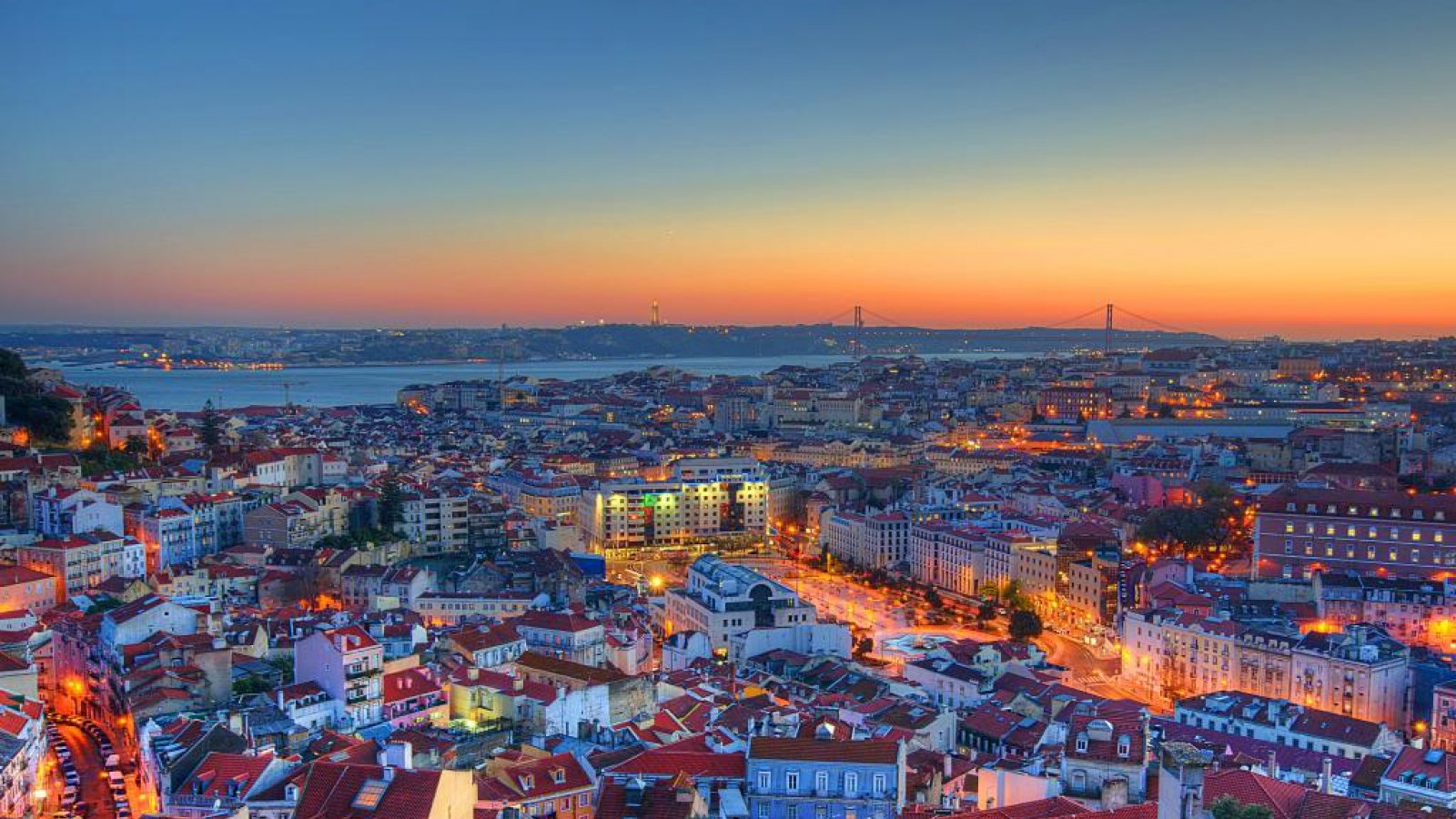 